Ek V.11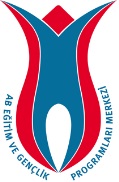 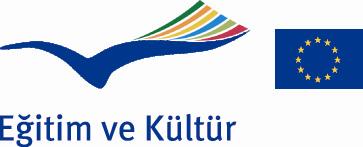 Hayatboyu Öğrenme ProgramıErasmus ProgramıPersonel Ders Verme HareketliliğiNİHAİ rapor formu[Asgari şartlar]Personel ders verme hareketliliği faaliyetinden faydalanan değerli kurum personel,Deneyimleriniz hakkındaki bu rapor, Hayatboyu Öğrenme/Erasmus programına değerli bilgiler sunacak ve programın sürekli gelişimine katkı sağlayacaktır. Bu  anketi doldurmak suretiyle yaptığınız işbirliğinden dolayı teşekkür ederiz.				                     AB Eğitim ve Gençlik Programları Merkezi BaşkanlığıBu formda anılan bütün kişisel veriler, Avrupa Parlamentosu’nun ve Konseyin, kişisel verilerin Topluluk kurumları ve organları tarafından kullanımı ve böyle verilerin serbest dolaşımı ile ilgili (EC) No 45/2001 sayılı yönetmeliği uyarınca işlem görecektir , yazılı talep üzerine, kendi kişisel verilerine erişebilir ve yanlış veya eksik olan herhangi bir bilgiyi düzeltebilir. Kişisel verilerin işlem görmesine karşı şikayetler Avrupa Veri Koruma Gözetmenine sunulabilir. (Avrupa Birliği Resmi Gazetesi L 8, 12.1.2001)1. Gönderen kuruma ait bilgilerGönderen kurumun tam adı: KARABÜK ÜNİVERSİTESİGönderen kurumun Erasmus ID kodu: 249262-IC-1-2008-1-TR-ERASMUSEUCX-1-TR KARABUK012. Ders verme hareketliliği faaliyetinden faydalanan personele ait bilgilerAdı:Soyadı: Cinsiyeti: Akademik çalışma alanı:e-posta adresi:3. Hareketlilik bilgileriMisafir olunacak kurumun bulunduğu ülke ve şehir:Misafir olunacak kurumun Erasmus ID kodu:Faaliyetin başlangıç ve bitiş tarihleri: gg/aa/yyyy - gg/aa/yyyy4. Faaliyetin organizasyonuLütfen faaliyetin organizasyonu ile ilgili olarak, misafir olduğunuz kurum ile gerçekleştirilen ikili anlaşma ve planlamaya ilişkin görüşmelerin hangi birimler/kişiler tarafından gerçekleştirildiği ve faaliyetten önce gerçekleştirilen hazırlık süreci (dil hazırlığı, eğitim materyali hazırlanması vb.) hakkında bilgi veriniz. 5. Faaliyetin içeriğiLütfen faaliyetin içeriği ile ilgili olarak, derste kullandığınız öğretim yöntemi, derse entagrasyonunuz, misafir olunan yükseköğretim kurumunda gerçekleştirdiğiniz diğer faaliyetler vb. hakkında bilgi veriniz. 6. Hareketlilik sürecinin değerlendirilmesiÖğretim programında belirtilen sonuçlara ulaşıldı mı?  Evet HayırÖğretim programında belirtilen sonuçlardan daha farklı sonuçlara ulaşıldı mı?  Evet HayırCevabınız evet ise lütfen belirtiniz: ........................................................................................................................................................................................................................................................................................................................................................................................................................Faaliyete ilişkin olumlu yönler ya da karşılaştığınız zorlukları belirtiniz:........................................................................................................................................................................................................................................................................................................................................................................................................................Faaliyete ilişkin tecrübelerinizin ve faaliyetin sonuçlarının yaygınlaştırılabilmesi için önerilerinizi belirtiniz.........................................................................................................................................................................................................................................................................................................................................................................................................................Önerileriniz:........................................................................................................................................................................................................................................................................................................................................................................................................................Lütfen aşağıdaki kutulardan uygun bulduğunuzu işaretleyerek faaliyet döneminizi değerlendiriniz. (1:zayıf/olumsuz; 5: çok iyi)									                  1     2     3     4     5- Hareketlilik faaliyetini akademik verimi açısından değerlendiriniz:                              - Hareketlilik faaaliyetini sosyal/kültürel verimi açısından değerlendiriniz:                        - Hareketlilik faaliyetini genel olarak değerlendiriniz:			                              Tarih/İmza